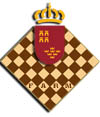                                        FEDERACION DE AJEDREZ DE LA REGION DE MURCIACAMPEONATO REGIONAL INDIVIDUAL VETERANOS 2019HOJA DE INSCRIPCIÓN:APELLIDOS: .......................................................................  NOMBRE:………………………………………………….....................FECHA NACIMIENTO:…………………........…D.N.I :……….…………DOMICILIO………………………………………………  LOCALIDAD…………………..….….………………………C.P: TELÉFONO:   …….………………………………………    CLUB: …………………………………………………………... E-MAIL…………………………                   FECHA INGRESO:……………………… IMPORTE INGRESADO    (CANON 25 €) TOTAL: ………….€.                                                          Fecha                                                                                  FirmaEnviar por e-mail a: farm@farm.es